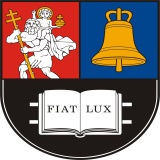 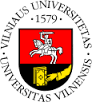 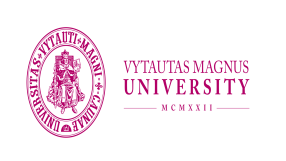 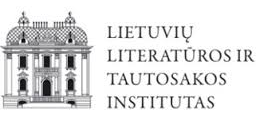 2017 M. TRUMPALAIKIŲ VIZITŲ IŠ UŽSIENIO BALTISTIKOS CENTRŲ Į LIETUVOS MOKSLO IR STUDIJŲ INSTITUCIJAS SĄRAŠASTrumpalaikiai vizitai organizuojami pagal ES SF finansuojamą projektą „Užsienio baltistikos centrų ir Lietuvos mokslo ir studijų institucijų bendradarbiavimo skatinimas“ (Nr. 09.3.1-ESFA-V-709-01-0002) 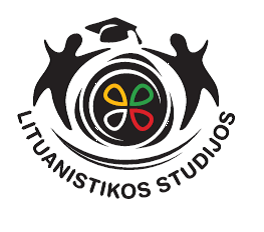 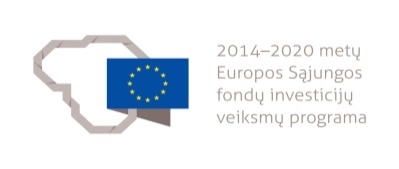 BC, iš kurio atvykstamaVUVDULEULLTIBaltarusija, Baltarusijos valstybinio M. Tanko pedagoginio universitetoFilologijos fakultetoLituanistikos skyrius1Čekija, Masaryko universitetoLaisvųjų menų fakultetoBendrosios kalbotyros ir baltistikos institutas1Vengrija, Lorando Etvešo universitetoFilologijos Fakulteto Slavų ir baltų filologijos institutas1Ukraina, Ukrainos Vakarų Černovcų  Nacionalinio Jurijaus Fedkovičiaus pedagoginio universiteto Baltistikos centras1Rusija, Černiachovsko Pedagoginio instituto Lituanistikos centras1Gruzija, Gruzijos technikos universiteto Lietuvių kalbos ir kultūros centras1Lenkija,Krokuvos Jogailaičių universiteto Polonistikos fakulteto Lietuvos kultūros centras2Latvija, Liepojos universitetoHumanitarinių mokslų ir meno fakultetas1Prancūzija, Paryžiaus nacionalinio rytų kalbų ir civilizacijų instituto Lituanistinių studijų sekcija2Rusija, Sankt Peterburgo valstybinio universiteto Filologijos fakulteto Bendrosios kalbotyros katedros Baltistikos skyrius3Italija, Pizos universitetas3Lenkija, Poznanės A. Mickevičiaus universitetoBaltologijos skyrius11Čekija, Prahos Karolio Didžiojo universitetoRytų Europos studijų instituto Baltistikos centras1Latvija, Rėzeknės aukštosios mokyklosŠvietimo, kalbų ir dizaino fakulteto Baltų filologijos tyrimų centras1Latvija, Latvijos universitetoLituanistikos centras1Estija, Talino universiteto Kalbų centras 1Austrija, Vienos universitetoFilologijos ir kultūros mokslų fakultetoEuropos ir lyginamųjų kalbų ir literatūros mokslų institutoSkandinavistikos fakultetoLietuvių kalbos skyrius1Lenkija, Vroclavo universitetoFilologijos institutoLietuvių kalbos ir kultūros studijų centras1